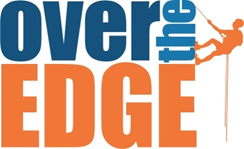 Credit Card Security Deposit FormPlease complete and return by May 4, 2018In order to ensure my participation in Over the Edge on Saturday, 
May 19, 2018, for Big Brothers Big Sisters of Southwest Virginia (BBBS), I hereby agree to allow BBBS to charge my credit card listed below in order to reach my fundraising minimum.  I understand that by May 4th I must commit to raising the $1,000 minimum requirement to guarantee my spot. I understand that on May 4th if I am not at the fundraising minimum, the difference will be charged to my card and the maximum amount I may be charged is $1,000.Please Accept My:     □Visa           □Mastercard          □American ExpressName as it appears on card:______________________________________Card Number:_______________________________________Expiration Date:_____/_____  CVV# (3 digit code on back of card)_________Billing Address:_________________________________________ City::________ Zip:_____________________Work Phone:________________________Home Phone:______________________________Signature:______________________________________________ Date:__________________This form must be received by April 16thPlease fax form to: 540-345-6992Or scan and email form to:jthoemke@bigslittles.orgQuestions?  Contact:  Josh Thoemke540-798-0108